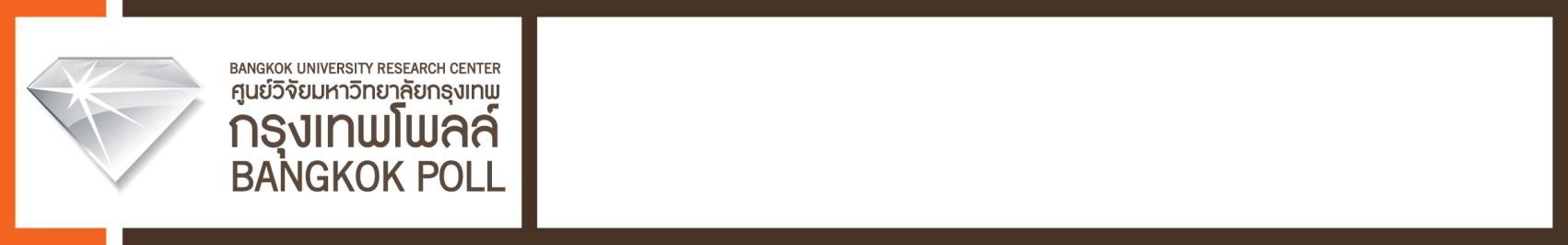 ผลสำรวจเรื่อง “ประเมินผลงาน 3 ปี รัฐบาล พล.อ.ประยุทธ์ จันทร์โอชา”ด้วยเดือนสิงหาคม 2560 นี้ รัฐบาล พล.อ.ประยุทธ์ จันทร์โอชา นายกรัฐมนตรี บริหารประเทศครบ 3 ปี  กรุงเทพโพลล์โดยศูนย์วิจัยมหาวิทยาลัยกรุงเทพ จึงได้ดำเนินการสำรวจความคิดเห็นของประชาชนเรื่อง “ประเมินผลงาน 3 ปี รัฐบาล พล.อ.ประยุทธ์ จันทร์โอชา” โดยเก็บข้อมูลจากประชาชนอายุ 18 ปีขึ้นไป จำนวน 1,216 คน จากทุกภูมิภาคทั่วประเทศ พบว่า	ประชาชนให้คะแนนความพึงพอใจในการบริหารงานของรัฐบาล พล.อ.ประยุทธ์ จันทร์โอชา ในช่วง 3 ปี เฉลี่ย 5.27 คะแนน จากคะแนนเต็ม 10 คะแนน ซึ่งลดลงจากการประเมินการทำงานรอบ 2 ปี 6 เดือนที่ได้ 5.83 คะแนน และรอบ 2 ปี  ที่ได้ 6.19 คะแนน  โดยการสำรวจครั้งนี้รัฐบาลได้คะแนนลดลงทุกด้าน	สำหรับการปฏิบัติหน้าที่ ในฐานะนายกรัฐมนตรี ของ พล.อ.ประยุทธ์ จันทร์โอชา ในช่วง 3 ปี ประชาชนให้คะแนนความพึงพอใจ เฉลี่ย 7.00 คะแนน ซึ่งลดลงจากการประเมินรอบ 2 ปี 6 เดือน ที่ได้ 7.40 คะแนน และรอบ 2 ปี  ที่ได้ 7.57 คะแนน  โดยการสำรวจครั้งนี้นายกรัฐมนตรีได้คะแนนลดลงทุกด้าน 	ส่วนเรื่องที่ต้องการให้รัฐบาลปฏิรูปให้สำเร็จก่อนจัดให้มีการเลือกตั้งมากที่สุด พบว่า ร้อยละ 32.5 ระบุว่าทำให้เศรษฐกิจดีขึ้นและมีความมั่นคงกว่านี้ รองลงมามาร้อยละ 12.8 ระบุว่าให้ปราบปรามทุจริตคอร์รัปชั่นทั้งในวงราชการและการเมือง และร้อยละ 10.0 ระบุว่าให้ดูแลราคาสินค้าเกษตรเช่น ข้าว ยางพารา ไม่ให้ตกต่ำ	โปรดพิจารณารายละเอียดดังต่อไปนี้1. คะแนนความพึงพอใจ ที่มีต่อการบริหารประเทศของรัฐบาล ในช่วง 3 ปี ที่ผ่านมา ได้คะแนนเฉลี่ย 5.27  คะแนน จากคะแนนเต็ม 10 คะแนน	หมายเหตุ :  การสุ่มตัวอย่างในการสำรวจแต่ละครั้งใช้หลักเกณฑ์เดียวกัน ด้วยข้อคำถามแบบเดียวกัน แต่ไม่ใช่กลุ่มตัวอย่างกลุ่มเดียวกัน2.  คะแนนความพึงพอใจการปฏิบัติหน้าที่ในฐานะนายกรัฐมนตรี ของพล.อ.ประยุทธ์ จันทร์โอชา ในช่วง 3 ปี ที่ผ่านมา ได้คะแนนเฉลี่ย 7.00 คะแนน จากคะแนนเต็ม 10 คะแนน 	หมายเหตุ :  การสุ่มตัวอย่างในการสำรวจแต่ละครั้งใช้หลักเกณฑ์เดียวกัน ด้วยข้อคำถามแบบเดียวกัน แต่ไม่ใช่กลุ่มตัวอย่างกลุ่มเดียวกัน3. เรื่องที่ต้องการให้รัฐบาลปฏิรูปให้สำเร็จก่อนจัดให้มีการเลือกตั้งมากที่สุด 5 อันดับแรก  (เป็นคำถามปลายเปิดให้ผู้ตอบระบุเอง)รายละเอียดการสำรวจวัตถุประสงค์การสำรวจ	เพื่อวัดความพึงพอใจของประชาชนต่อการทำหน้าที่ของรัฐบาลและนายกรัฐมนตรี ในการบริหารประเทศครบ 3 ปี ที่ผ่านมา ตลอดจนเรื่องที่ต้องการให้ปฏิรูปให้เสร็จก่อนจัดให้มีการเลือกตั้ง เพื่อสะท้อนมุมมองความคิดเห็นของประชาชนให้สังคมและผู้ที่เกี่ยวข้องได้รับทราบ ประชากรที่สนใจศึกษา   	การสำรวจใช้การสุ่มตัวอย่างจากประชาชนทุกภูมิภาคทั่วประเทศ ที่มีอายุ 18 ปี ขึ้นไป โดยการสุ่มสัมภาษณ์ทางโทรศัพท์จากฐานข้อมูลของกรุงเทพโพลล์ ด้วยวิธีการสุ่มตัวอย่างแบบ Simple Random Sampling แล้วใช้วิธีการถ่วงน้ำหนักด้วยข้อมูลประชากรศาสตร์จากฐานข้อมูลทะเบียนราษฎร์ของกรมการปกครอง กระทรวงมหาดไทย  ความคลาดเคลื่อน (Margin of Error)    	การประมาณการขนาดตัวอย่างมีขอบเขตของความคลาดเคลื่อน   3% ที่ระดับความเชื่อมั่น 95%วิธีการรวบรวมข้อมูล ใช้การสัมภาษณ์ทางโทรศัพท์ โดยเครื่องมือที่ใช้ในการเก็บข้อมูลเป็นแบบสอบถามที่มีโครงสร้างแน่นอน ประกอบด้วยข้อคำถามแบบเลือกตอบ (Check List Nominal) และคำถามปลายเปิดให้ผู้ตอบระบุเองโดยอิสระ (Open Ended) แล้วได้นำแบบสอบถามทุกชุดมาตรวจสอบความถูกต้องสมบูรณ์ก่อนบันทึกข้อมูลและประมวลผลระยะเวลาในการเก็บข้อมูล  	:  8-9 สิงหาคม 2560วันที่เผยแพร่ผลสำรวจ          :  19 สิงหาคม 2560ข้อมูลประชากรศาสตร์ศูนย์วิจัยมหาวิทยาลัยกรุงเทพ (กรุงเทพโพลล์)  โทร. 02-350-3500 ต่อ 1770, 1776E-mail: bangkokpoll@bu.ac.th      Website: http://bangkokpoll.bu.ac.thTwitter :  http://twitter.com/bangkok_poll    Facebook : https://facebook.com/bangkokpollด้านที่ทำการประเมินความพึงพอใจคะแนนความพึงพอใจ (เต็ม10 คะแนน)คะแนนความพึงพอใจ (เต็ม10 คะแนน)คะแนนความพึงพอใจ (เต็ม10 คะแนน)คะแนนความพึงพอใจ (เต็ม10 คะแนน)ด้านที่ทำการประเมินความพึงพอใจครบ 2 ปีรัฐบาลครบ 2 ปี 6 เดือนรัฐบาลครบ 3 ปีรัฐบาลเพิ่มขึ้น / ลดลงด้านความมั่นคงของประเทศ	7.046.906.38-0.52ด้านการบริหารจัดการและการบังคับใช้กฎหมาย6.686.335.75-0.58ด้านสังคมและคุณภาพชีวิต	6.045.895.30-0.59ด้านการต่างประเทศ	5.705.415.09-0.32ด้านเศรษฐกิจ	5.494.633.85-0.78คะแนนเฉลี่ย6.195.835.27-0.56ด้านที่ทำการประเมินความพึงพอใจคะแนนความพึงพอใจ (เต็ม10 คะแนน)คะแนนความพึงพอใจ (เต็ม10 คะแนน)คะแนนความพึงพอใจ (เต็ม10 คะแนน)คะแนนความพึงพอใจ (เต็ม10 คะแนน)ด้านที่ทำการประเมินความพึงพอใจครบ 2 ปีนายกรัฐมนตรีครบ 2 ปี 6 เดือนนายกรัฐมนตรีครบ3 ปีนายกรัฐมนตรีเพิ่มขึ้น/ลดลงความเด็ดขาด กล้าตัดสินใจ8.237.987.61-0.37ความซื่อสัตย์สุจริต7.937.707.48-0.22ความขยันทุ่มเทในการทำงานเพื่อแก้ปัญหาของประเทศ7.747.757.14-0.61การรักษาผลประโยชน์ส่วนรวมของประเทศชาติ7.657.487.01-0.47ความสามารถในการบริหารจัดการตามอำนาจหน้าที่ ที่มี7.357.156.73-0.42ความสามารถสร้างสรรค์ผลงานหรือโครงการใหม่ๆ6.546.366.02-0.34คะแนนเฉลี่ย7.577.407.00-0.40ทำให้เศรษฐกิจดีขึ้นและมีความมั่นคงกว่านี้ร้อยละ32.5ปราบปรามทุจริตคอร์รัปชั่นทั้งในวงราชการและการเมืองร้อยละ12.8ดูแลราคาสินค้าเกษตรเช่น ข้าว ยางพารา ไม่ให้ตกต่ำร้อยละ10.0ความรักและสามัคคีของคนในชาติ ไม่ให้เกิดความวุ่นวายทางการเมืองเหมืนที่ผ่านมาร้อยละ9.3ออกกฎหมายที่เป็นธรรม เหมาะกับยุคสมัย และบังคับใช้ให้เด็ดขาดร้อยละ9.2จำนวนร้อยละเพศ             ชาย61450.5            หญิง60249.5รวม1,216100.0อายุ            18 ปี - 30 ปี15412.7            31 ปี – 40 ปี25120.6            41 ปี – 50 ปี32626.8            51 ปี - 60 ปี28623.5            61 ปี ขึ้นไป19916.4รวม1,216100.0การศึกษา            ต่ำกว่าปริญญาตรี79965.7            ปริญญาตรี34728.5            สูงกว่าปริญญาตรี705.8                                 รวม1,216100.0อาชีพ	ลูกจ้างรัฐบาล15112.4	ลูกจ้างเอกชน    27622.7	ค้าขาย/ ทำงานส่วนตัว/ เกษตรกร   50141.2	เจ้าของกิจการ/ นายจ้าง  453.7	ทำงานให้ครอบครัว30.3	พ่อบ้าน/ แม่บ้าน/ เกษียณอายุ18615.3	นักเรียน/ นักศึกษา  393.2	ว่างงาน/ รอฤดูกาล/ รวมกลุ่ม151.2รวม1,216100.0